Country: ROMANIAName : Onea LăcrămioaraPosition: school librarianOrganization: ”Mihai Eminescu” Library, from ”George Enescu” Secondary School in Moinești-BacăuAs have accustomed to for several years, at the ”Mihai Eminescu” Library, from ”George Enescu” Secondary School in Moinești-Bacău county, it has become a tradition for students, teachers and the school librarian to be involved in various activities through which we try to mark  the International School Libraries Month, as we know better.In 2019, the program of our activities included : - we prezent our library space to our new readers, the organization of the collections and the provisions of the Internal Order Regulations;- the human paths in life pass through the school library – an invitation into the activity mysteries in a school library;- ”The story of writing instruments” – calligraphy bookstore;- ”Autumn emotion” – readings from the Romanian lyric and exhibition of plastic woorks;- launching the educational projects ”The jar with sweetness of readings” and ”Evenings of readings in Moinești”;- ”Bookmark ... a mark that I am reading ” – the exhibition with book signs, made with grains and seeds;- Study of the favourite reading places and monuments of the students.The students of the primary and secondary classes took part in the activities, guided by the teachers : Dr. Pistol Alina, Monoreanu Adriana,  Enea Gina, Cristina Condrea, Păduraru Elena, Cioineag Ionela, Alupei Ioana, Pralia Doru, Dumea Eduard, Oniga Roxana, Adam Diana.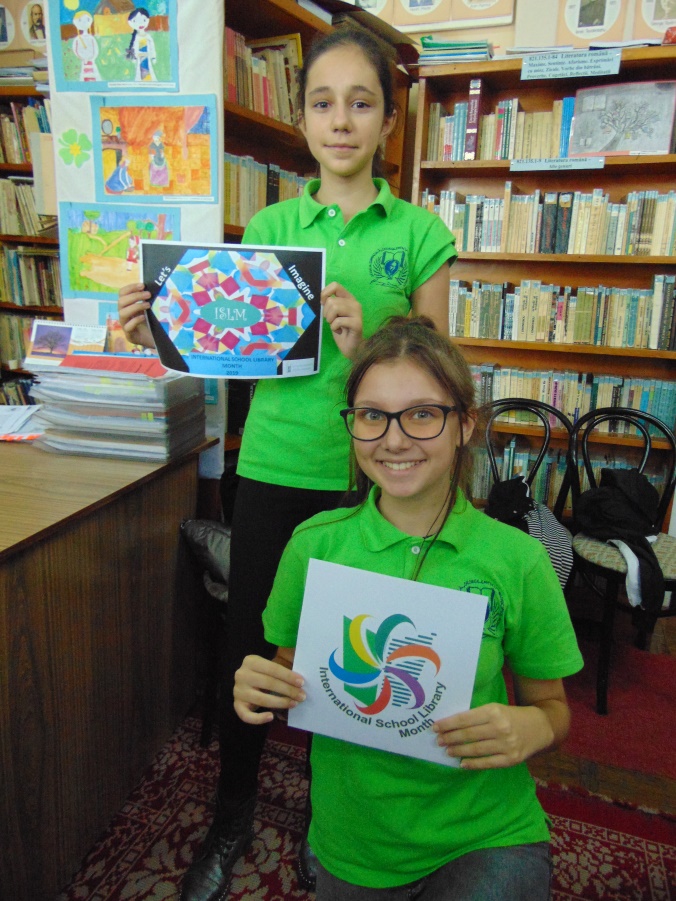 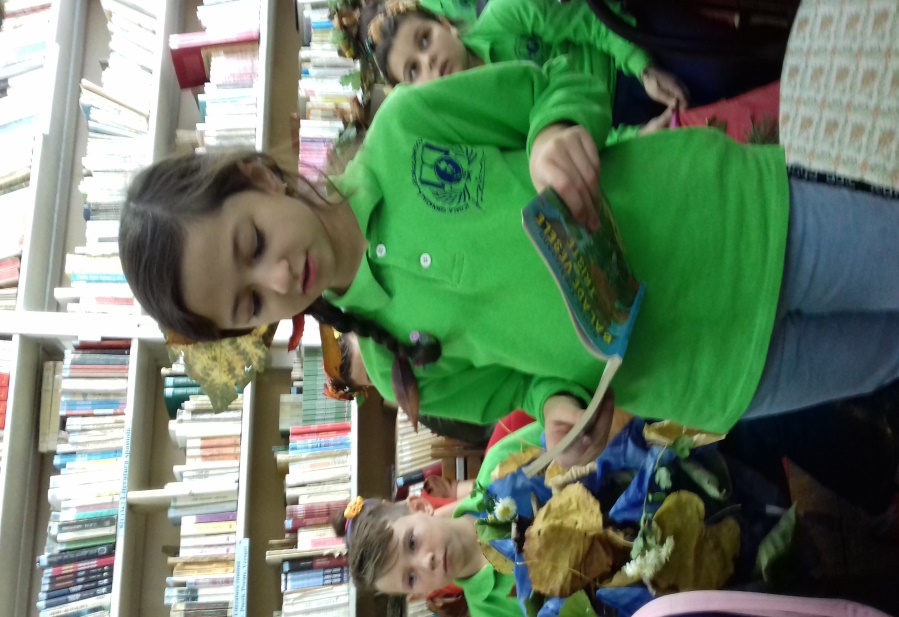 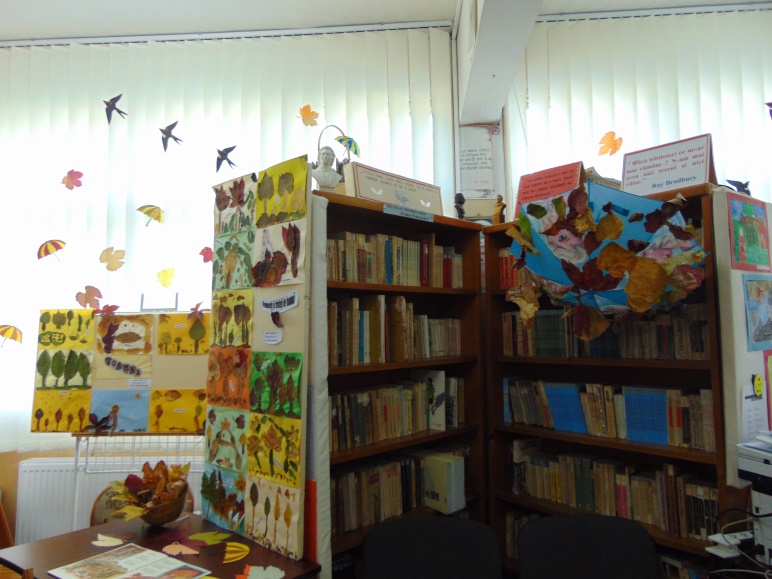 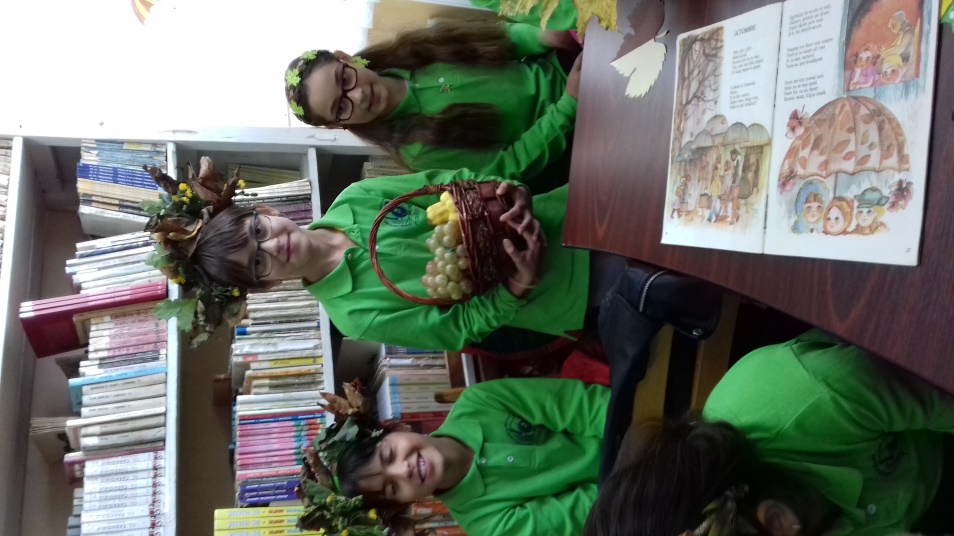 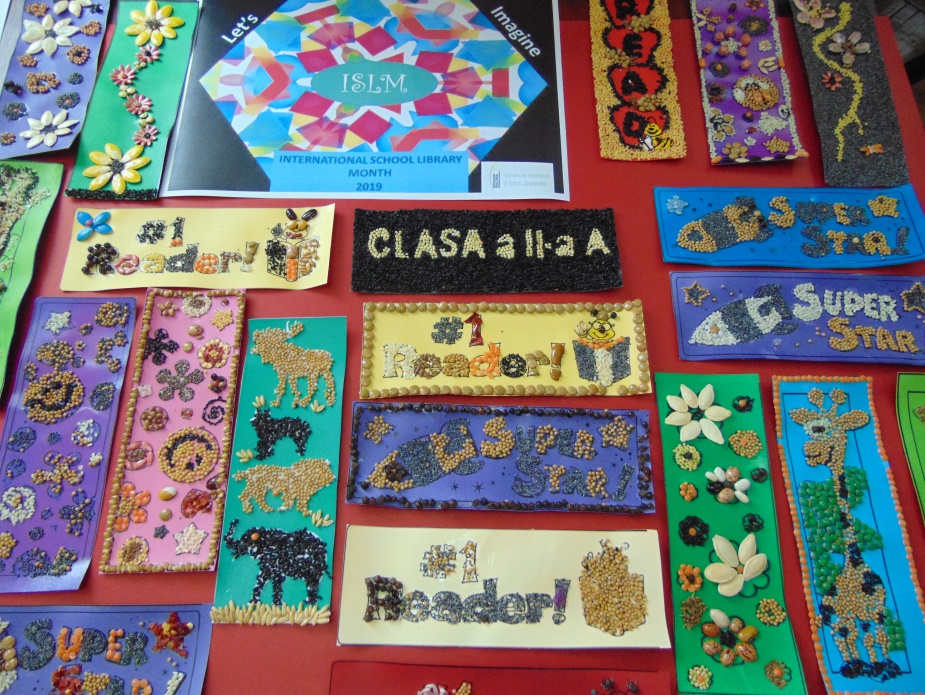 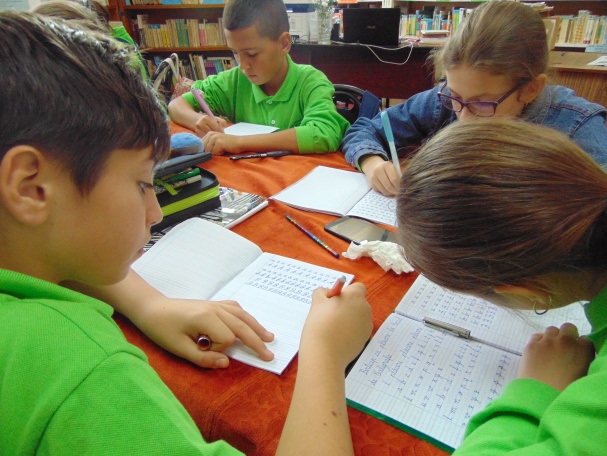 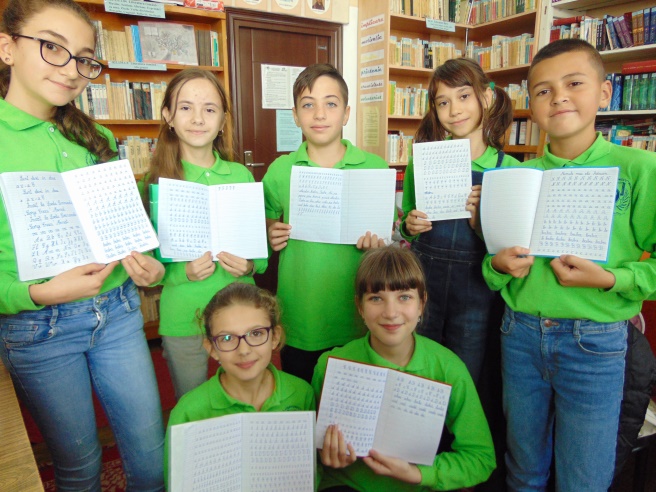 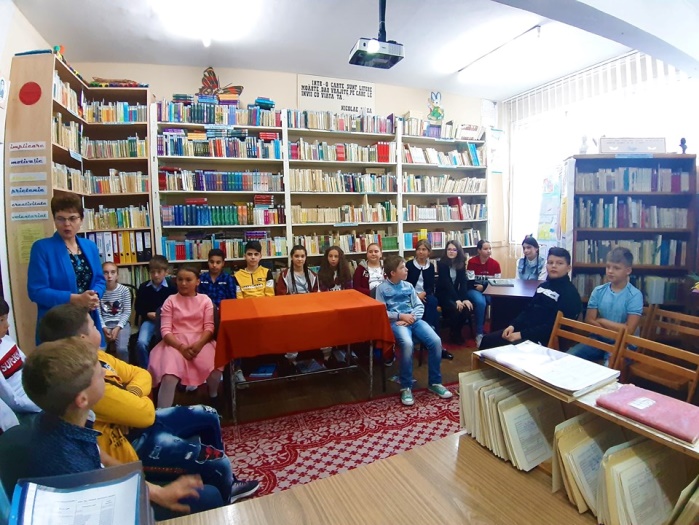 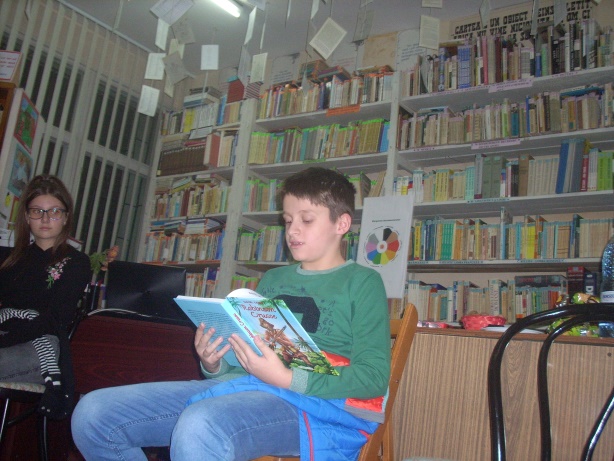 